Prices reduced by 10%*Prices may vary depending on the required sizes, volumes of products, packaging and quality requirementsSome pictures of our products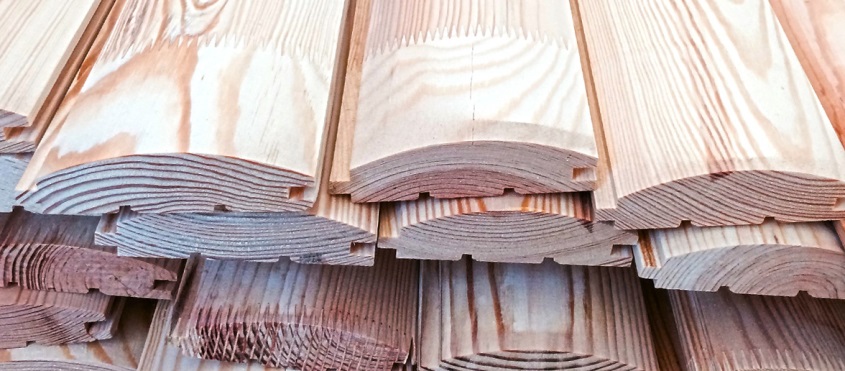 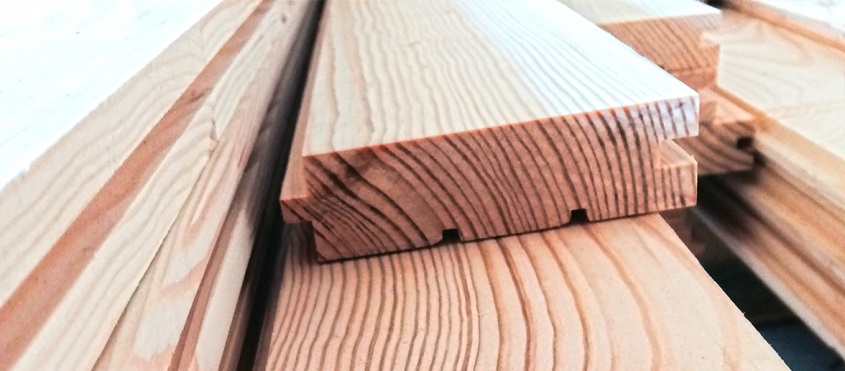 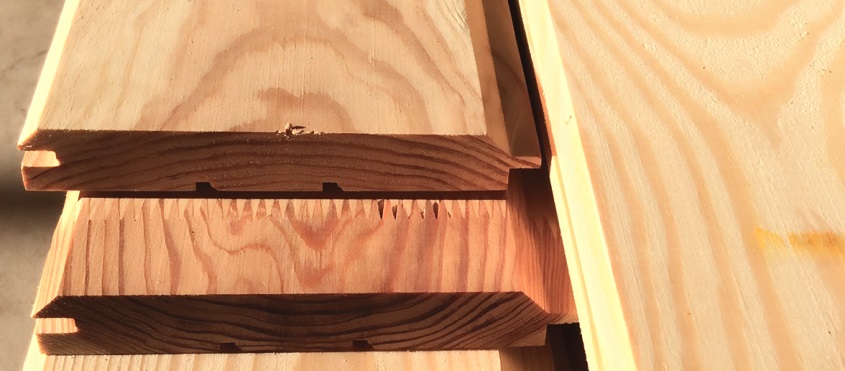 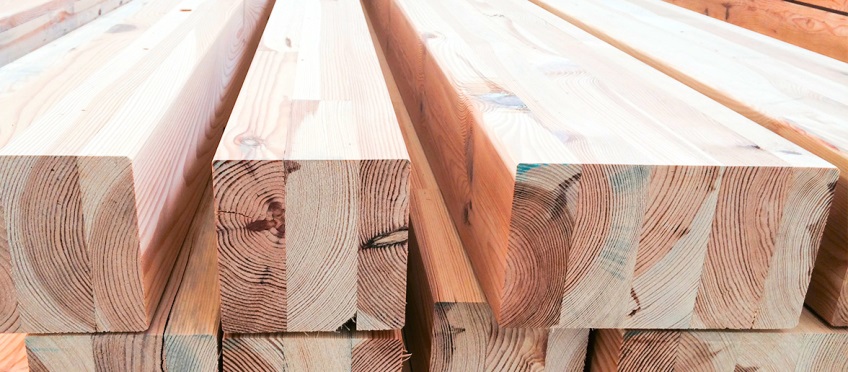 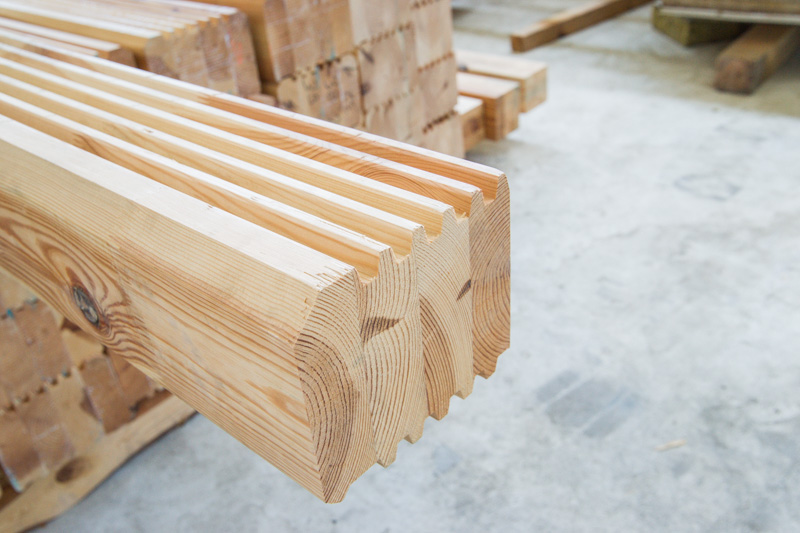 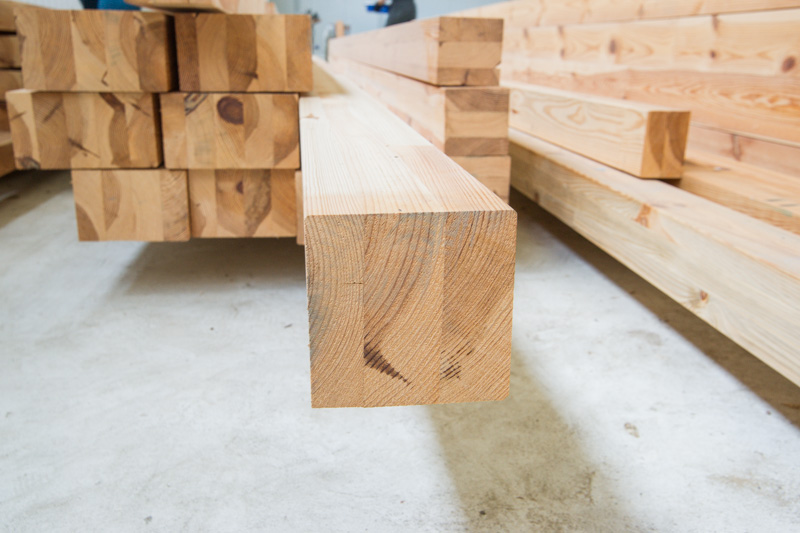 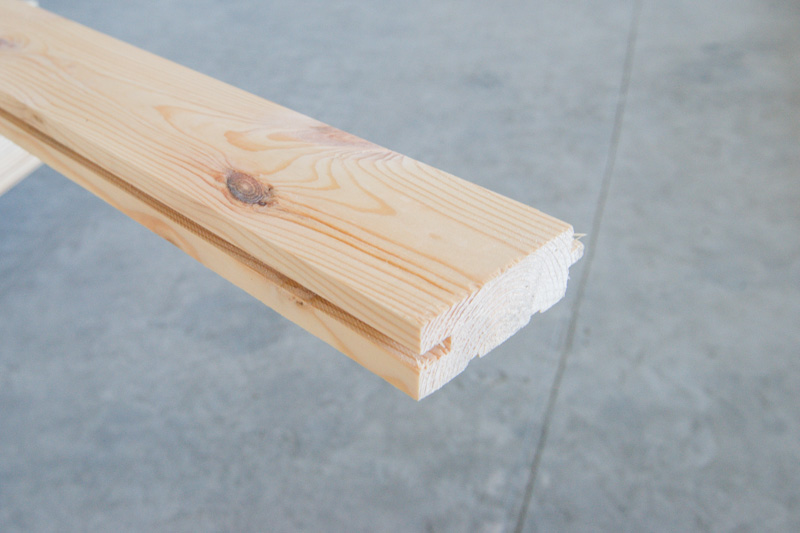 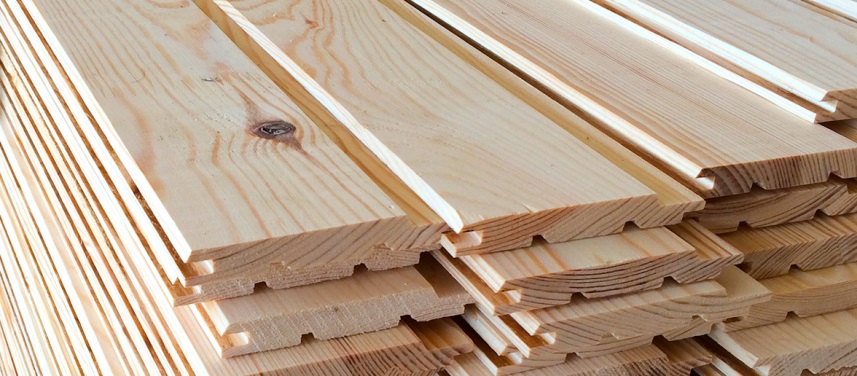 ItemUnit  measureSpeciesThickness,mmWidth,mmLengths,mmGradePrice, EURItemUnit  measureSpeciesThickness,mmWidth,mmLengths,mmGradePrice, EURGlulam, glued beamsm3Pine/spruce100x100-400x600100x100-400x6002000-12000From 350,00Timber imitation m3Pine/spruce19-27100-2002000-6000Timber imitation m3Pine/spruce19-27100-2002000-6000A275Timber imitation m3Pine/spruce19-27100-2002000-6000B255Timber imitation m3Pine/spruce19-27100-2002000-6000C215Imitation logs (Blockhouse)  m3pine/spruce20/27100-1302000-6000Imitation logs (Blockhouse)  m3pine/spruce20/27100-1302000-6000A275Imitation logs (Blockhouse)  m3pine/spruce20/27100-1302000-6000B255Imitation logs (Blockhouse)  m3pine/spruce20/27100-1302000-6000C215Wall paneling (lining) m3pine/spruce12,5/1585-2002000-6000Wall paneling (lining) m3pine/spruce12,5/1585-2002000-6000A275Wall paneling (lining) m3pine/spruce12,5/1585-2002000-6000B250Wall paneling (lining) m3pine/spruce12,5/1585-2002000-6000C225Floor boardsm3pine/spruce21-6085-200 2000-6000A275Floor boardsm3pine/spruce21-6085-200 2000-6000B255Floor boardsm3pine/spruce21-6085-200 2000-6000C215Sawn timber planedm3pine/spruceSawn timber planedm3pine/spruceA265Sawn timber planedm3pine/spruceB245Sawn timber planedm3pine/spruceC225Timber imitation 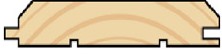 Timber imitation Timber imitation Wall paneling (lining) 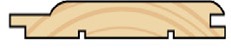 Wall paneling (lining) Imitation logs (Blockhouse)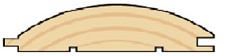 Imitation logs (Blockhouse)Sawn timber planed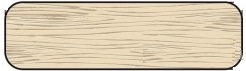 Sawn timber planed